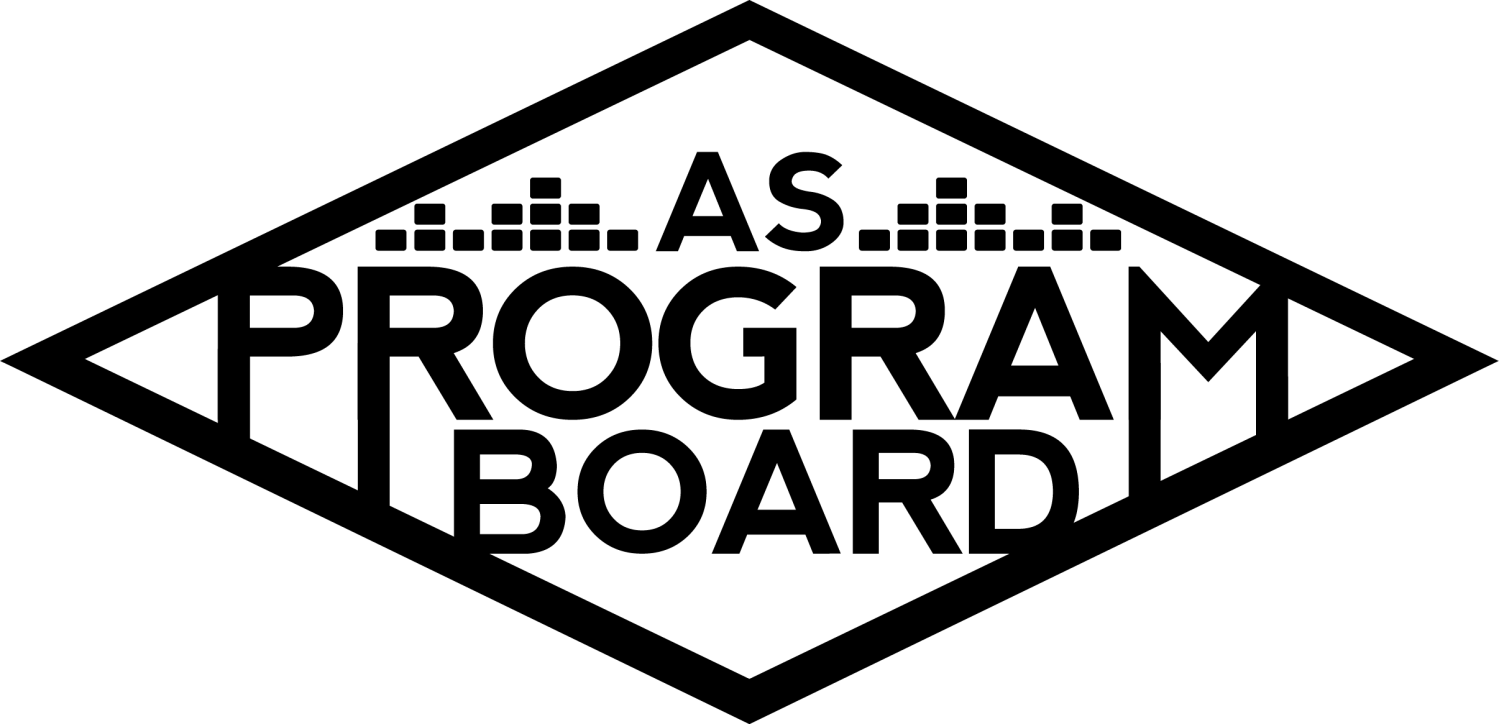 Program Board AgendaAssociated Students    	       	       June 1, 2020         RemoteCALL TO ORDER: 5:08 by Kiyomi MorrisonLAND ACKNOWLEDGEMENTA. MEETING BUSINESSRoll CallAcceptance of excused absences, absences, early departure and proxiesMotion by Nathaly, second by Gabe. Consent with 17 present.B. PUBLIC FORUMC. ACCEPTANCE of AGENDA/CHANGES to AGENDA Motion by Mitchell, second by Adam. Consent with 17 present .D.ACCEPTANCE of ACTION SUMMARY/MINUTES Motion by Gabe, second by Esteban. Consent with 17  present .E. ANNOUNCEMENTSOUR LAST MEETING!New Board will meet after us at 6PMAS Awards Banquet - AFTER MEETING AT 7PMRSVP!Member of the Year will be announced!!Transition Dinner - 5/5 @ 6PM6PM-7PM Old Board7PM-8PM Old Board AND New BoardPick up stuff at the Office this weekTransitioning informationPlease meet with the new person in your position and transfer email/slack accounts by this Thursday(5/4)If you have remaining work and need access longer let me knowWill be sending out everyone’s contact info soon afterMay be more helpful to do this over the phone because of verificationsChecksTaking more than 2 weeks to get sent out, looks like the process will take a whileThank You AllF. WEEK IN REVIEW  David Dobrik - 5/19One of the largest events in terms of numbers on socials and attendeesConfirmed right before, short turnover periodApproved ~1300 people with 1000 person capacityReceived ~400 questions from studentsManager was letting other people use his email to get on so there was an issue with David joining the Zoom right before the eventGot an email back from their team that they thought the event went really wellWish we could have had higher capacity and capability to get students more engagedGoing forward, we are only able to show ourselvesRecordingDavid’s team wanted to record and it’s on the agent to record- they need to be on the call as wellFigured out the day of how to recordIf you need to know more about recording, can talk to GabeSadGirl - 5/20First event with a band/group not just one personThey did a live session on Instagram before our event and the sound was great in the practice studioDuring our event, they went to a different venue and the sound was not great plus the internet was poorAudio went in and outWent from 50 people to about 18Q&A went really well- Esteban moderated and Brett and Kat asked questions. Students seemed to enjoy itOver under questions were a good way to open up fun conversationsPeople were excited that we kept our promise to bring themNoon Storke Show: Juniper  -  5/21289 total people and it was a later afternoon showAri Aster - 5/27Confirmed at $15kKiyomi and Esteban went through student questions- ~50Everything went well with run through before the eventLooked like there were about 314 attendeesPeople in the chat were pretty nice compared to other events, but Erica and others moderated and added questions onto the google docGood to go between live questions and pre-submitted questionsBe careful with what live questions you pick fromNeed room for guest to answerNoon Storke Show: Squirrel Flower - 5/28Wifi cut stream halfway through so they have to restartSinging was quiet so it would be good to remind people that they need to have loud localsG. PREVIEW OF THE WEEK Artist A - 6/5Still waiting to hear backInsta will have to be turned private the day of the show5 posts throughout the day, 30 min performance, 15 min Q&AIndustry-wide blackout tomorrow- do we want to change sentimentCould be weird to ask her to turn it into that kind of event in case it isn’t done wellShould we still do the event given the current climate?We shouldn’t do anything unless we say something or make a statement firstCould be a good moment of levity but need to communicate with herFeels like we can’t focus on anything else right now- maybe inappropriate to host an event right nowOffer may have technically expired today so we may be able to use thatShe graduated college recently so may want to say something to college students?Don’t think we’re prepared to handle this with the care it needsThere are ways to do it right- could make it a collaboration with BSU She’s been active on social media about thisWould she even agree to do it? Tweeting is different than vocally discussing your thoughtsGiving Black students a voice in general could be good but is she the person we want as a spokesperson?H. OLD BUSINESSI. NEW BUSINESS BLM / George FloydHow do we as an org want to respond to this?Media blackout that a lot of groups are participating in tomorrowWant to avoid performative action but respond the best way that we canIf we make a post, it will need to be worded carefully and approved by allOpen discussion:Important for us to make a statement because we book artists of color and profit off of these eventsCrucial to mention and support other resourcesCould we redirect funds to donate to a group?We aren’t allowed to donate to outside groups- student feesAS fund?COVID-19 task fund?Would be better to put funds to a good use instead of just making an empty statementCandlelight vigil? Could put on an event to commemorate these events and have students voices heardZoom/In person? Could we hand out masksLive stream might seem impersonal but there are COVID worriesUnsure if we can even do anything in person?May not be able to have itLivestream would be the easier way to do itPardall boards for shootingMCC is putting on an event Thursday eveningCould we sponsor other places and support other orgs?Think we should participate in blackout tomorrow and maybe make a post about it?Can compile resourcesInformal meeting tomorrow?BudgetGabe can make a budget for an event We need to reach out to BSU/center other voices before making any decisions.J. ACTION ITEMSK. FINANCIAL ACTION ITEMSBLM EventMotion to pass $350 for BLM event (name subject to change) for this week.Motion by Brett, second by Nathaly. Consent with 17 present.L. REPORTFacebook Factory / Tuesday Slide / Thursday AdFree & For Sale postKudos  Gabe for making others' voices heard. Kiyomi for helping with Esteban’s event. Esteban’s event! Everyone on the hiring committee, it’s awesome to see the new faces. Everyone for doing a fantastic job!! Everyone that showed up to protest. The Marilyn ReportWill be in the office Friday- if you need your gift card mailed tell her by TONIGHT. Congrats on a great year and for such a quick transition!!The Kris Report.  Playing around with a new platform- performing platform for artists.Commissioner's Report .  So proud of all the work!! You are all amazing. Deputy Commissioner’s Report .  Lovely working with all of you and great to see all the new faces. Willing to help with public statement.Coordinators’ ReportsAdam- Working on visual stuff. Grateful to have ASPB as another group to be a part of Brett-  We killed it this year!Carlos-  Congrats to new boardConner- Didn’t expect this experience and wouldn’t change anything about it. Excited to see ambassadors on new board. Erica- tearsEsteban- Thank you all for becoming such a big part of my life and MD for believing in me 3 years ago. We broke the mold! Gabriel- It’s been great to make all of these relationships and see people grow.  Mitchell- Learned so much from everyone. Congrats to new board.Nathaly- So proud of how far board has come and so excited for new board! You have a huge platform. Assistants’ ReportsAlexis-  So grateful to everyone on board especially MD and Kris. Hope everything is taking care of themselves and getting educated.Brenna-  Enaiya-  Had a great year and looking forward to more! Shoutout to Kris for pretending to ignore all the crazy stuff Enaiya says. Check on your Black friends. Kathryn- So proud of everyone and everything we’ve done. MD and Kris are the best!Lucas- SPEECH on friday. No other group he’d rather work with.Mikio- Board is a family. Here for all of it! (well not office hours but)!!Senator’s Reports Benjy-  Great to be a part of the group and loved learning from everyone. Can’t wait to see where everyone goes and how new board does next yearSarah-  So cool to see how innovative everyone got!Receptionist’s ReportKiera- I won’t be able to attend all of transition dinner so I just wanted to say thank you for an incredible year. I’ve been a receptionist for 3 different boards and this year was so special- you all made me feel so included. Thank you to all of you for being so welcoming and kind and for making me SO excited to be in the office every day. I never expected ASPB to become such an amazing part of my experience at UCSB and I’m really going to miss you all! This really is one of my hardest goodbyes in college thanks to you all.Also if you need me to scan anything lmk I’ll send my personal email xoxoADJOURNMENT:   by Kiyomi Morrison. NameVote: absent (excused/not excused)arrived late (time)departed early (time)proxy (full name)NameNote:absent (excused/not excused)arrived late (time)departed early (time)proxy (full name)Adam SaltonAlexis XaKathryn QuinonesBethel TammeratKiyomi MorrisonBrenna CollinsAbsentLucas JacksonBrett FriedmanMikio SacramentoCarlos Aviles-SullivanMitchell LewisConner JonesNathaly PachecoEnaiya JudkinsSarah DanielzadehErica KoBenjamin ChocronEsteban Alvarado Gabriel Reyes